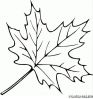 Colorie les dessins dans lesquels tu entends le son [ε].16           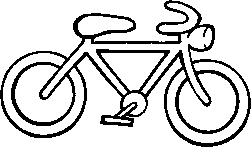 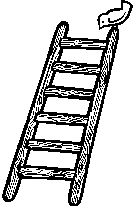 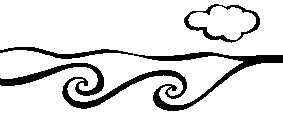 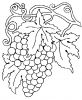 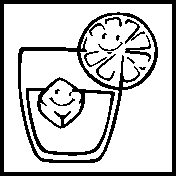 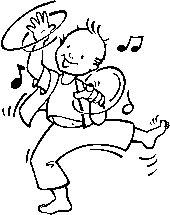 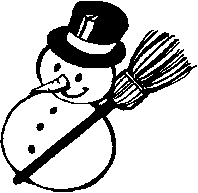 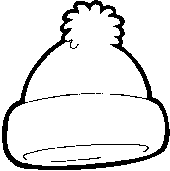 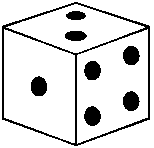 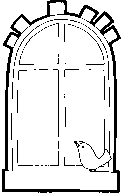 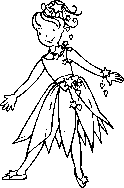 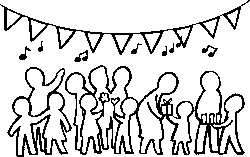 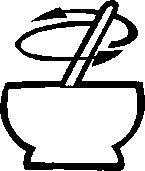 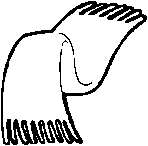 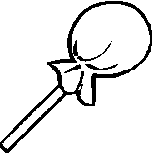 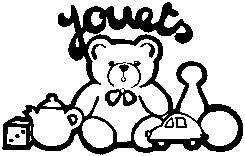 Observe…Dans les mots ci-dessous, colorie les lettres qui font le son [ε].Recopie ensuite ces mots dans la bonne colonne.Choisis et complète : e, è, ê, ei, et, ai.Assiette        BouletteSauterelleMarelleVerre[ε] s’écrit e quand ilest suivi de 2 consonnes les mêmes.CaramelTunnelMerBec[ε] s’écrit e quand il n’y a plus qu’une consonne avant la fin du mot.ColèreManègeÉlèveChèvre[ε] s’écrit è quand il est au milieu du mot.MerColèreChêneSemaineEchelleFenêtreMuretCaramelJ’aimeJouetReineTreizeNeigeChèvreLaitRêveRobinetManègeJe vois « e »………………………………………………………………………………………………………………………………………………………………Je vois « è »………………………………………………………………………………………………………………………………………………………………Je vois « ê »………………………………………………………………………………………………………………………………………………………………Je vois « ei »………………………………………………………………………………………………………………………………………………………………Je vois « ai »………………………………………………………………………………………………………………………………………………………………Je vois « et »………………………………………………………………………………………………………………………………………………………………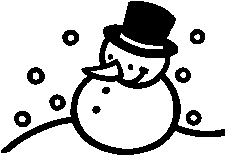 La n……ge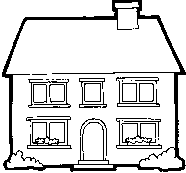 Une m……son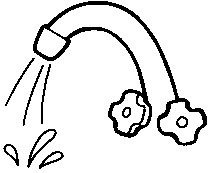 Un robin……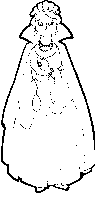 Une r……neLa f……te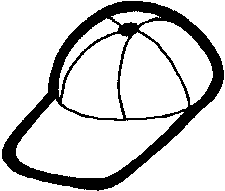 Une casqu……tte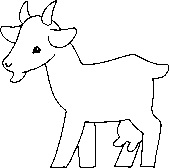 Une ch……vre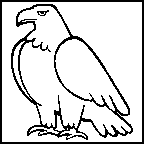 Un ……gleDu r……sinUn bonn……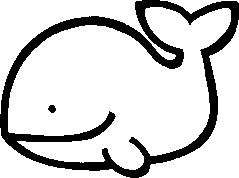 Une bal……neUne fen…….tre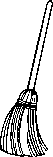 Un bal……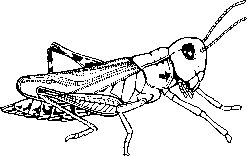 Une sauter……lle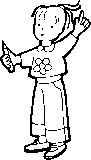 Une él……ve